ALLEGATO 1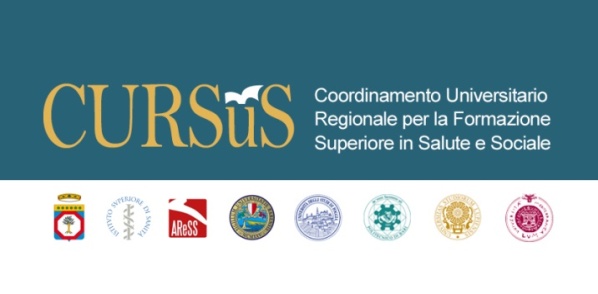 DICHIARAZIONE SOSTITUTIVA DI CERTIFICAZION E(Art. 46 del D.P.R. 28/12/2000, n. 445)DICHIARAdi appartenere al seguente profilo (barrare la casella di appartenenza)PROFILO A (specificare l’incarico e l’ente di appartenenza)Direttore Sanitario presso la seguente Azienda o Ente pubblico del Sistema Sanitario della Regione Puglia ________________________Direttore Amministrativo presso la seguente Azienda o Ente pubblico del Sistema Sanitario della Regione Puglia ________________________non ancora in possesso del certificato di formazione manageriale (di cui alle prescrizioni, rispettivamente, dell’art. 3-bis, c. 4, del D.Lgs n. 502/92 e dell’art. 1 del DPR 10 dicembre 1997, n. 484 e loro ss.mm.ii)  con anzianità di incarico di (in mesi) _____________PROFILO B (specificare l’albo di appartenenza e l’anzianità di incarico)Dirigente presente nell’albo degli idonei alla nomina di Direttore Sanitario delle Aziende ed Enti del Servizio Sanitario della Regione Puglia ed attualmente operante in Regione PugliaDirigente presente nell’albo degli idonei alla nomina di Direttore Amministrativo delle Aziende ed Enti del Servizio Sanitario della Regione Puglia ed attualmente operante in Regione Pugliacon anzianità di incarico nella direzione tecnico-sanitaria o tecnica o amministrativa e diretta responsabilità delle risorse umane, finanziarie e strumentali di (specificare in mesi) _________PROFILO C (specificare la struttura di appartenenza e l’esperienza in ambito sanitario)ai Dirigenti della Regione Puglia e degli  Enti direttamente controllate dalla stessa con un’esperienza almeno quinquennale in ambito sanitario di (specificare in anni)  _______________.PROFILO D (specificare l’Ente di appartenenza)Direttore Generale in carica non ancora in possesso del certificato di formazione manageriale (di cui alle prescrizioni, rispettivamente, dell’art. 3-bis, c. 4, del D.Lgs n. 502/92 e dell’art. 1 del DPR 10 dicembre 1997, n. 484 e loro ss.mm.ii) presso l’Azienda sanitaria privata autorizzata/accreditata dal Sistema Sanitario della Regione Puglia ____________________________________ con un numero di posti letto non inferiore a duecento cinquanta ovvero quelle che impiegano in attività sanitarie un numero di dipendenti appartenenti alle categorie professionali del ruolo sanitario non inferiore a trecento;Direttore Sanitario in carica non ancora in possesso del certificato di formazione manageriale (di cui alle prescrizioni, rispettivamente, dell’art. 3-bis, c. 4, del D.Lgs n. 502/92 e dell’art. 1 del DPR 10 dicembre 1997, n. 484 e loro ss.mm.ii) presso l’Azienda sanitaria privata autorizzata/accreditata dal Sistema Sanitario della Regione Puglia ____________________________________ con un numero di posti letto non inferiore a duecento cinquanta ovvero quelle che impiegano in attività sanitarie un numero di dipendenti appartenenti alle categorie professionali del ruolo sanitario non inferiore a trecentoDirettore Amministrativo in carica  non ancora in possesso del certificato di formazione manageriale (di cui alle prescrizioni, rispettivamente, dell’art. 3-bis, c. 4, del D.Lgs n. 502/92 e dell’art. 1 del DPR 10 dicembre 1997, n. 484 e loro ss.mm.ii) presso l’Azienda sanitaria privata autorizzata/accreditata dal Sistema Sanitario della Regione Puglia ____________________________________ con un numero di posti letto non inferiore a duecento cinquanta ovvero quelle che impiegano in attività sanitarie un numero di dipendenti appartenenti alle categorie professionali del ruolo sanitario non inferiore a trecentoPROFILO E (specificare l’incarico con relativa anzianità, l’Ente e la Regione/Provincia autonoma di appartenenza)Direttore Sanitario in carica non ancora in possesso del certificato di formazione manageriale (di cui alle prescrizioni, rispettivamente, dell’art. 3-bis, c. 4, del D.Lgs n. 502/92 e dell’art. 1 del DPR 10 dicembre 1997, n. 484 e loro ss.mm.ii) presso  l’Azienda ed Ente _____________________ della Regione __________________ o della Provincia autonoma di __________________________ con anzianità di incarico di (in mesi) _____________Direttore Amministrativo in carica non ancora in possesso del certificato di formazione manageriale (di cui alle prescrizioni, rispettivamente, dell’art. 3-bis, c. 4, del D.Lgs n. 502/92 e dell’art. 1 del DPR 10 dicembre 1997, n. 484 e loro ss.mm.ii) presso  l’Azienda ed Ente _____________________ della Regione __________________ o della Provincia autonoma di __________________________PROFILO F (specificare la Regione/Provincia autonoma e l’anzianità di incarico)Dirigente presente nell’albo degli idonei alla nomina di Direttore Sanitario delle Aziende ed Enti della Regione  ___________________  o della Provincia autonoma _________________Direttore Amministrativo presente nell’albo degli idonei alla nomina di Direttore Sanitario delle Aziende ed Enti della Regione  ___________________  o della Provincia autonoma _________________con anzianità di incarico nella direzione tecnico-sanitaria o tecnica o amministrativa e diretta responsabilità delle risorse umane, finanziarie e strumentali di (specificare in mesi) _________Il sottoscritto dichiara di essere a conoscenza delle sanzioni penali in cui incorre in caso di dichiarazione mendace o contenente dati non più rispondenti a verità, come previsto dall’art. 76 del D.P.R. 28/12/2000, n. 445. Inoltre dichiara di essere a conoscenza dell’art. 75 del D.P.R. 28/12/2000, n. 445 relativo alla decadenza dai benefici eventualmente conseguenti al provvedimento emanato qualora l’Amministrazione, a seguito di controllo, riscontri la non veridicità del contenuto della suddetta dichiarazione.Il sottoscritto, ai sensi del D. Lgs. 196/2003 (codice di protezione dei dati personali) dichiara di essere a conoscenza che i propri dati saranno trattati dall’Università per assolvere agli scopi istituzionali ed al principio di pertinenza.Il sottoscritto allega:fotocopia di documento di riconoscimento in corso di validità e sottoscrittocodice fiscale____________________       (Luogo e data)					Il dichiarante ______________________________						                  (firma per esteso e leggibile)Il sottoscritto ______________________________________________________________________                                                                           (cognome e nome)Il sottoscritto ______________________________________________________________________                                                                           (cognome e nome)Il sottoscritto ______________________________________________________________________                                                                           (cognome e nome)Il sottoscritto ______________________________________________________________________                                                                           (cognome e nome)Il sottoscritto ______________________________________________________________________                                                                           (cognome e nome)Nato a ___________________________________________________ prov.  ____Nato a ___________________________________________________ prov.  ____Nato a ___________________________________________________ prov.  ____Il _______________Il _______________Domiciliato in ____________________________________________________Domiciliato in ____________________________________________________Domiciliato in ____________________________________________________prov.______prov.______Via/piazza ________________________________________________________________Via/piazza ________________________________________________________________Via/piazza ________________________________________________________________Via/piazza ________________________________________________________________n._________Mail __________________________________________________________Mail __________________________________________________________Tel___________________Tel___________________Tel___________________Incarico attuale di ________________________della struttura/U.O. ______________________________ della struttura/U.O. ______________________________ della struttura/U.O. ______________________________ della struttura/U.O. ______________________________ presso _________________________________________________________                            (specificare l’Ente di Appartenenza)presso _________________________________________________________                            (specificare l’Ente di Appartenenza)presso _________________________________________________________                            (specificare l’Ente di Appartenenza)presso _________________________________________________________                            (specificare l’Ente di Appartenenza)presso _________________________________________________________                            (specificare l’Ente di Appartenenza)